Job Description and Person Specification Lecturer in Art Direction PracticesTo extend the level of subject expertise and critical understanding on the Course so as to keep the curriculum at the forefront of critical creative and professional practice and relevant to a diverse and international range of students.To conduct assessment, formative and summative, which is rigorous, fair and clear and complies with the policies established by the University and the College.To provide both academic and pastoral support to students, monitoring progress and attendance, and maintaining appropriate records.ProfessionalTo initiate or engage in pedagogic inquiry and teaching development as required with the specific focus of improving student engagement, experience and progression.To participate in the engagement of students in feedback processes, and in consultation with the course team and course leader, respond to the issues raised through this engagement.In consultation with the Course Leader, to liaise with other staff to enhance and extend the educational and creative links between the Course and other courses across the Programme, College and University.To undertake scholarly activity (including research, knowledge exchange or teaching) relevant to art direction practices and their role in responding to calls for climate action and social justice.To contribute to the devising and delivery of activities (including income generation) which will benefit students’ educational experience and graduate outcomes.Quality, Management and EnhancementTo contribute to strategic planning in relation to the course/programme in areas such as student recruitment, the deployment of resources, research and knowledge exchange.To contribute to the monitoring of the quality of teaching and learning through continuous course monitoring and to contribute to quality, management and enhancement activities across the School, College and University.To be a member of the Course Committee of the Course and of such other committees, including other course committees and examination boards, as the Dean of School or Head of College require.GeneralTo perform such duties consistent with your role as may from time to time be assigned to you anywhere within the University.To undertake health and safety duties and responsibilities appropriate to the role.To work in accordance with the University’s Staff Charter and Dignity at Work Policy, promoting equality, diversity and inclusion in your work.To undertake continuous personal and professional development, and to support it for any staff you manage through effective use of the University’s Planning, Review and Appraisal scheme and staff development opportunities.To make full use of all information and communication technologies to meet the requirements of the role and to promote organisational effectiveness.To conduct all financial matters associated with the role in accordance with the University’s policies and procedures, as laid down in the Financial Regulations.To personally contribute towards reducing the university’s impact on the environment and support actions associated with the UAL Sustainability Manifesto (2016 – 2022).  Job Title – Lecturer in Art Direction Practices  Grade - 5The application form sets out a number of competence questions related to some of the following selection criteria. Shortlisting will be based on your responses to these questions. Please make sure you provide evidence to demonstrate clearly how you meet these criteria.Last Updated: 14.04.2021HERA code SICOM Acad 5Job DescriptionJob DescriptionCollege/ServiceLondon College of CommunicationLocationElephant and CastleContract LengthHours per week/FTEPermanent22.2 / 0.6Accountable toCourse Leader, MA Design for Art DirectionWeeks per year52SalaryGrade5£23,216.40-£27,853.80 p.a.  (£38,694-£46,423 p.a. pro rata)Grade5Purpose of roleThe post-holder, as part of the teaching team, will be expected to undertake –Undertake delivery and development of a distinctive approach to art direction practices across the course content at postgraduate level. Contribute to and take responsibility for the student-centred learning, teaching and assessment delivery, providing academic and pastoral support as necessary, monitoring student progress, supporting student transition into postgraduate study, and maintaining appropriate records.Undertake pedagogic and curriculum development that stimulate thought and practice, challenging the canon of visual communication and broadening art direction practices with the aim of promoting diversity and inclusivityUndertake unit design and delivery that expands the capacity of the course to support students’ development of art direction processes, in particular in relation to current debates questioning and critiquing systemic norms and stereotypes.This responsibility is of immediate strategic importance and may develop or change in the light of new priorities.The post-holder is expected to uphold and implement the policies and procedures of University of the Arts London and the College.Duties and ResponsibilitiesTeachingTo undertake teaching as appropriate to your areas of expertise and the subject areas of the Course, Programme or College.To stay abreast of research and other developments in art direction practices as they shape creative education and to ensure that these developments are reflected in the curriculum in consultation with colleagues and within the structures and mechanisms established by the University and the College.Key Working Relationships - Managers and other staff, and external partners, suppliers etc. with whom regular contact is required.StudentsCourse Leader & Course Team including Hourly Paid LecturersProgramme DirectorAssistant DeansProgramme Administration ManagerTechnical StaffStudent and Academic SupportLanguage CentreCounselling ServiceKey Working Relationships - Managers and other staff, and external partners, suppliers etc. with whom regular contact is required.StudentsCourse Leader & Course Team including Hourly Paid LecturersProgramme DirectorAssistant DeansProgramme Administration ManagerTechnical StaffStudent and Academic SupportLanguage CentreCounselling ServiceSpecific Management ResponsibilitiesAssociate LecturersVisiting PractitionersGuest SpeakersSpecific Management ResponsibilitiesAssociate LecturersVisiting PractitionersGuest Speakers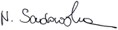 Signed	 Date of last review 14/04/2021	 (Recruiting Manager)Person SpecificationPerson SpecificationPerson SpecificationMeans of testing - A=application I=interview T=selection taskMeans of testing - A=application I=interview T=selection taskMeans of testing - A=application I=interview T=selection taskSpecialist Knowledge/QualificationsUndergraduate degree in Art Direction or a closely related discipline (Creative Director, Creative Lead, Visual Communication Director) or equivalent experience.ASpecialist Knowledge/QualificationsKnowledge and familiarity with design principles, interdisciplinary practices, and contemporary visualisation methods and techniques within culturally defined contexts ASpecialist Knowledge/QualificationsKnowledge of art direction practices/processes and familiarity with emerging experimentation in the field of art directionISpecialist Knowledge/QualificationsWide ranging and relevant cultural and contextual knowledge and its application to art directionISpecialist Knowledge/QualificationsKnowledge of art direction practices specific research in an academic environment (desirable) ASpecialist Knowledge/QualificationsHigher degree (e.g. MA) in Art Direction or a closely related discipline (Creative Director, Creative Lead, Visual Communication Director) or equivalent experience (Desirable).ASpecialist Knowledge/QualificationsTeaching qualification (PG Cert or equivalent) (Desirable).ASpecialist Knowledge/QualificationsMember of the Higher Education Academy (Desirable).ATeachingExperience of teaching & assessment in a higher education environment with particular focus on postgraduate delivery (permanent, fractional, or hourly paid contract).ITeachingApplies an inquiring, innovative and reflexive approach to teaching.ATeachingConsiders equality, diversity and inclusivity in all aspects of teaching and assessment.ITeachingShows commitment to understanding the range of students’ experiences within a course.TLeadership, Management and TeamworkCollaborates and works effectively within team and across different professional groups.ILeadership, Management and TeamworkWorks effectively and respectfully with a wide range of people.AResearch, Knowledge Exchange and Professional PracticeEvidence of research, knowledge exchange and/ or professional practice that contributes to the advancement of art direction practices and is relevant to the goals of the Programme, College and University.IResearch, Knowledge Exchange and Professional PracticeEvidence of using contacts within subject peer group to develop partnerships or collaboration.APlanning and Managing ResourcesPlans, prioritises and manages resources effectively to achieve objectives.A